name ____________________   block _____  Week x Week #23:  2/24 – 3/3, 2017Solve each problem.  Make sure that you show ALL WORK involved in solving the problem in order to get full credit.name ____________________   block _____  Week x Week #23:  2/24 – 3/3, 2017Solve each problem.  Make sure that you show ALL WORK involved in solving the problem in order to get full credit.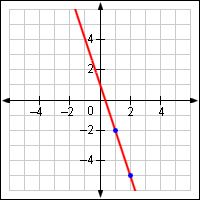 What is the slope of the line graphed above?What is the y-intercept of the line graphed above?Write the slope-intercept equation of the line graphed above.Connor left home and walked 8 blocks west.  Then he turned and walked 6 blocks north.  How many blocks is Connor from home?If each block is 500 feet long, how far is Connor from home?If , find the value of .Simplify.   There should be NO negative exponents!((53)3)45-3(pq7)2 What is the slope of the line graphed above?What is the y-intercept of the line graphed above?Write the slope-intercept equation of the line graphed above. What is the slope of the line graphed above?What is the y-intercept of the line graphed above?Write the slope-intercept equation of the line graphed above.Connor left home and walked 8 blocks west.  Then he turned and walked 6 blocks north.  How many blocks is Connor from home?If each block is 500 feet long, how far is Connor from home?If , find the value of .Connor left home and walked 8 blocks west.  Then he turned and walked 6 blocks north.  How many blocks is Connor from home?If each block is 500 feet long, how far is Connor from home?If , find the value of .Simplify.   There should be NO negative exponents!((53)3)45-3(pq7)2Simplify.   There should be NO negative exponents!((53)3)45-3(pq7)2Mrs. Sergeant’s refrigerator is broken and she needs a repairman to fix it.  The repairman charges $92 for parts and $32.50 per hour for labor.  Write an equation to find the total charge, c, for the repairs if the repairman works for h hours.If the total bill comes to $140.75, how many hours did it take the repairman to fix the refrigerator at Mrs. Sergeant’s house?What will be the total charge for the repairs if the repairman works for  hours?Write the equation of a line that goes through the points (-4,4) and (2,-11).A triangle has side lengths of       40 cm, 60 cm, and 50 cm.  Is this triangle a right triangle?  Explain why you know this?Put the following numbers in order from least to greatest:Write the equation of a line that goes through the points (-4,4) and (2,-11).A triangle has side lengths of       40 cm, 60 cm, and 50 cm.  Is this triangle a right triangle?  Explain why you know this?Put the following numbers in order from least to greatest:Mrs. Twining just bought a big-screen TV set.  The screen is 48 inches wide and 27 inches high.  Find the length of its diagonal.Simplify:Mrs. Twining just bought a big-screen TV set.  The screen is 48 inches wide and 27 inches high.  Find the length of its diagonal.Simplify:Mrs. Sergeant’s refrigerator is broken and she needs a repairman to fix it.  The repairman charges $92 for parts and $32.50 per hour for labor.  Write an equation to find the total charge, c, for the repairs if the repairman works for h hours.If the total bill comes to $140.75, how many hours did it take the repairman to fix the refrigerator at Mrs. Sergeant’s house?What will be the total charge for the repairs if the repairman works for  hours?Write the equation of a line that goes through the points (-4,4) and (2,-11).A triangle has side lengths of        40 cm, 60 cm, and 50 cm.  Is this triangle a right triangle?  Explain why you know this?Put the following numbers in order from least to greatest:Write the equation of a line that goes through the points (-4,4) and (2,-11).A triangle has side lengths of        40 cm, 60 cm, and 50 cm.  Is this triangle a right triangle?  Explain why you know this?Put the following numbers in order from least to greatest:Mrs. Twining just bought a big-screen TV set.  The screen is 48 inches wide and 27 inches high.  Find the length of its diagonal.Simplify:Mrs. Twining just bought a big-screen TV set.  The screen is 48 inches wide and 27 inches high.  Find the length of its diagonal.Simplify: